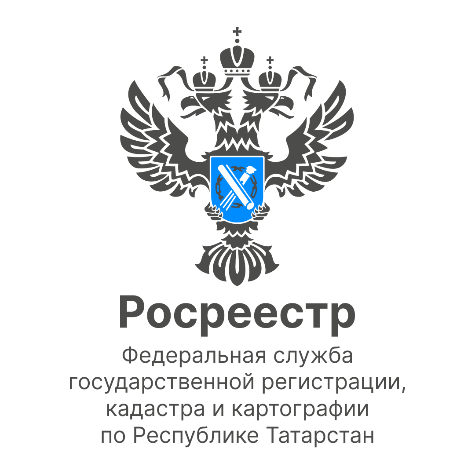 Анонс11.09.2022Росреестр Татарстана проведет прямой эфир для дольщиков и застройщиков В преддверии Дня строителя, 12 августа в 11.00,  состоится прямой эфир в «Вконтакте» для представителей строительных компаний, а также участников долевого строительства. Во время его проведения эксперт Росреестра Татарстана Альбина Алексеева осветит актуальные вопросы, которые возникают у застройщиков и дольщиков при регистрации недвижимости, а также разъяснит основные изменениям законодательства в сфере долевого строительства. Проведет прямой эфир - представитель строительной компании Эльвира Галяутдинова. Свои вопросы вы можете уже сейчас прислать к нам в мессенджер на официальной страничке Росреестра Татарстана в «ВК» -  https://vk.com/rosreestr16.                                                                                                                                Контакты для СМИПресс-служба Росреестра Татарстана 255-25-80 – Галиуллина Галинаhttps://rosreestr.tatarstan.ruhttps://vk.com/rosreestr16https://t.me/rosreestr_tatarstan